Le marché de l’immobilier à Paris.Document 01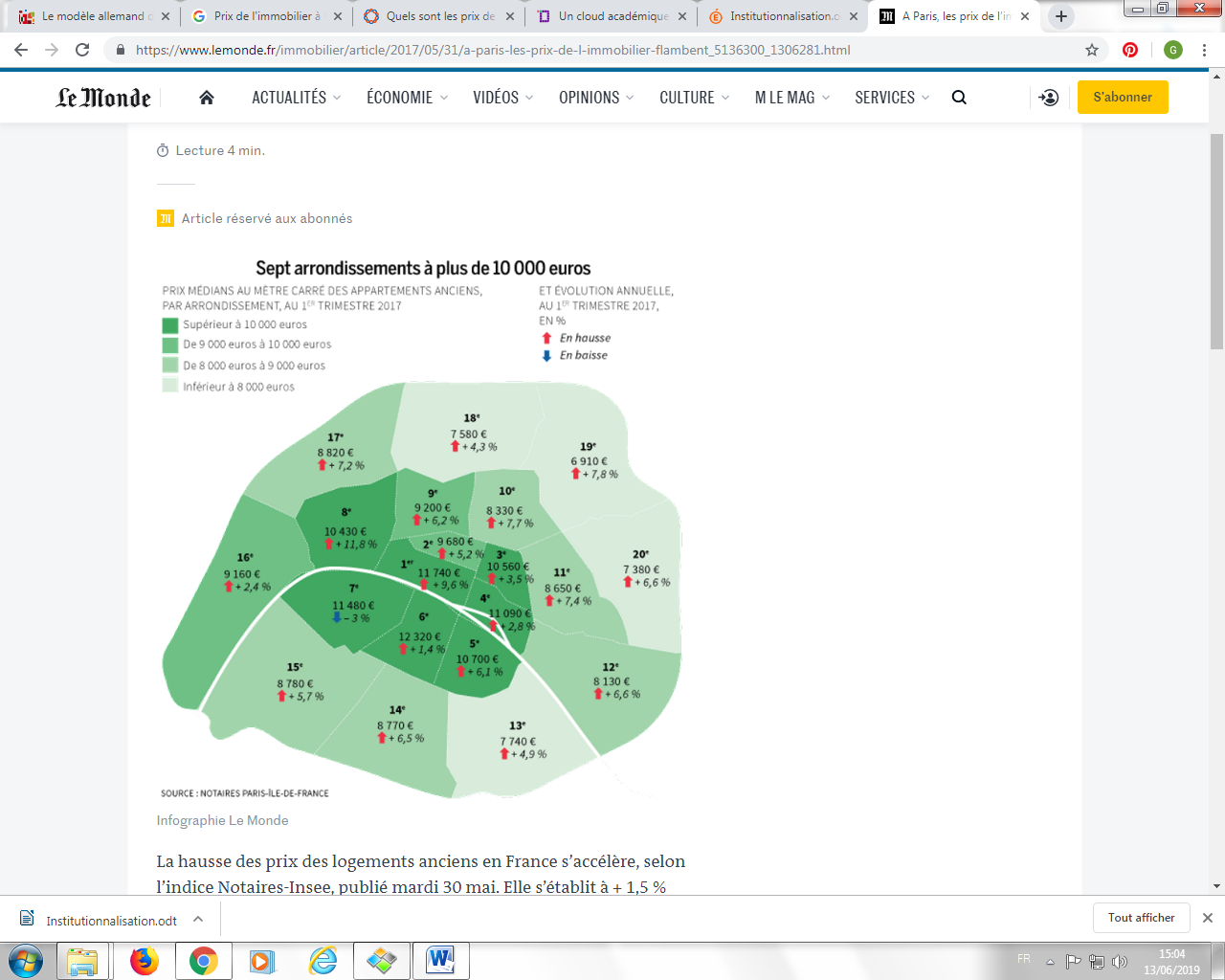 Le monde 31 mai 2017 https://www.lemonde.fr/immobilier/article/2017/05/31/a-paris-les-prix-de-l-immobilier-flambent_5136300_1306281.html  Document 02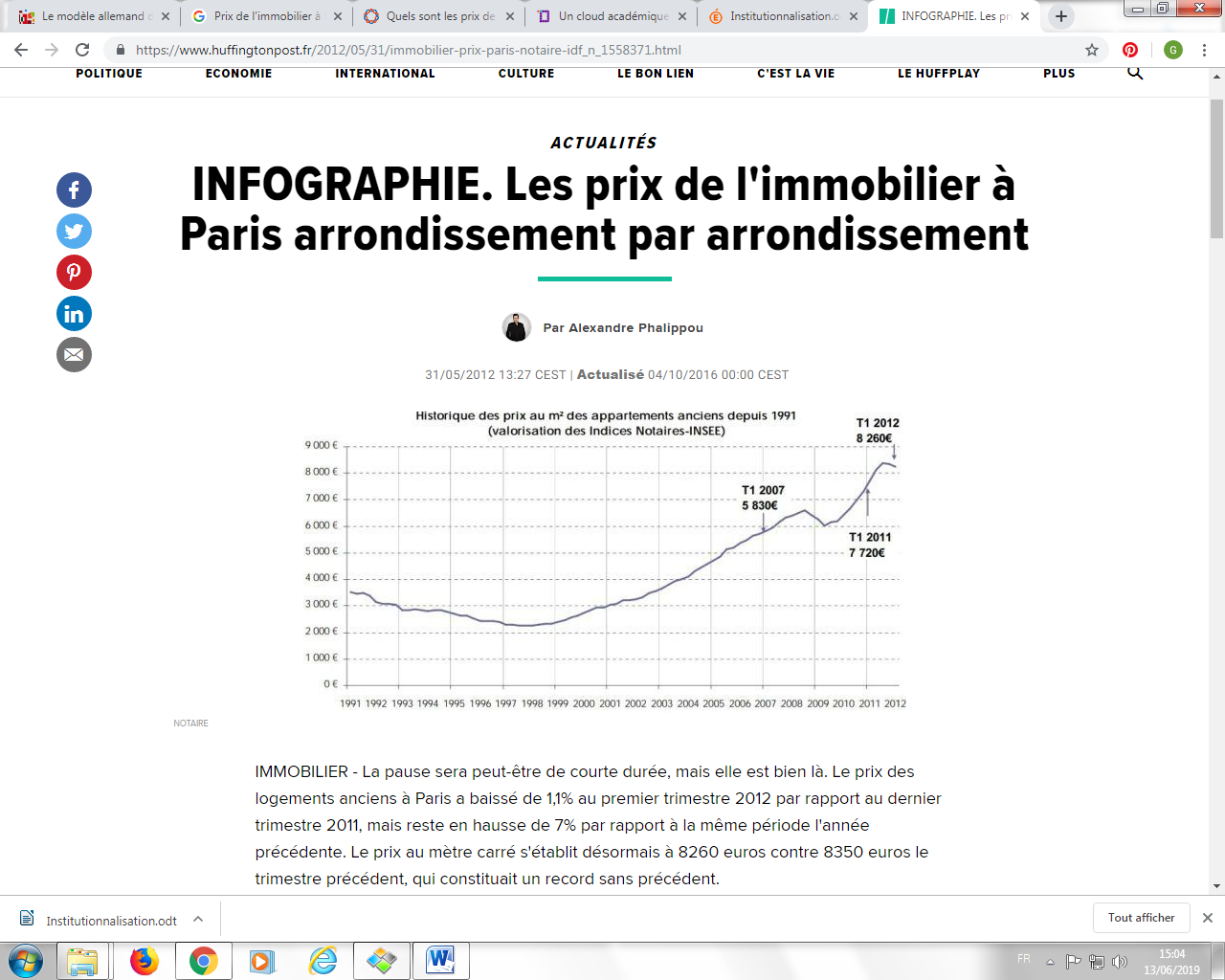 Huffingtonpost le 31/05/2012 https://www.huffingtonpost.fr/2012/05/31/immobilier-prix-paris-notaire-idf_n_1558371.html 